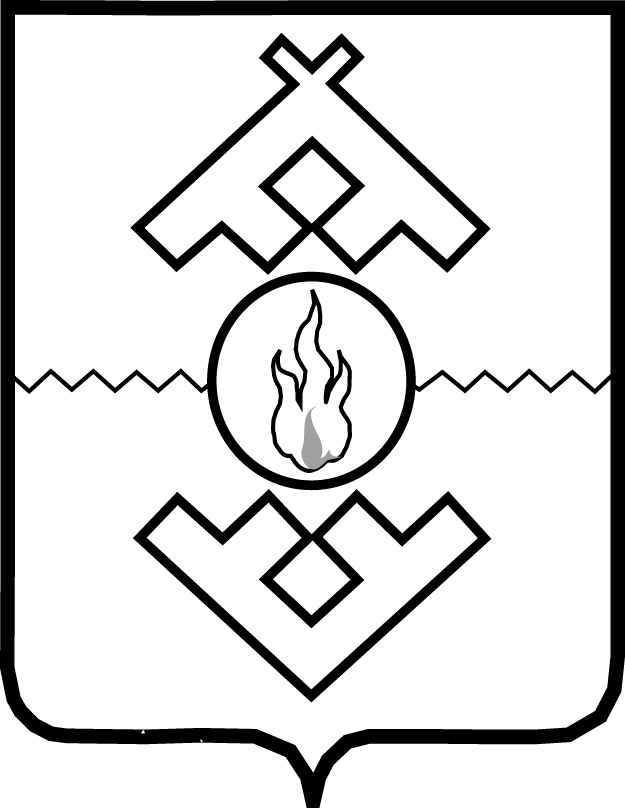 Администрация Ненецкого автономного округаПОСТАНОВЛЕНИЕот __.__________.2018 г. № ___-пг. Нарьян-МарО внесении изменений в отдельные постановления Администрации Ненецкого автономного округа в сфере оказания финансовой поддержки субъектам малого и среднего предпринимательстваВ целях реализации государственной программы Ненецкого автономного округа «Развитие предпринимательской деятельности в Ненецком автономном округе», утвержденной постановлением Администрации Ненецкого автономного округа от 26.06.2014 № 223-п, Администрация Ненецкого автономного округа ПОСТАНОВЛЯЕТ:1. Утвердить изменения в отдельные постановления Администрации Ненецкого автономного округа в сфере оказания финансовой поддержки субъектам малого и среднего предпринимательства согласно Приложению.2. Настоящее постановление вступает в силу со дня его официального опубликования. Губернатор Ненецкого автономного округа		                                А.В. Цыбульский Приложение к постановлению Администрации Ненецкого автономного округаот __.__.2018 № ____-п«О внесении изменений в отдельные постановления Администрации Ненецкого автономного округа в сфере оказания финансовой поддержки субъектам малого и среднего предпринимательства»Измененияв отдельные постановления Администрации Ненецкого автономного округа в сфере оказания финансовой поддержки субъектам малого и среднего предпринимательстваВ Порядке предоставления субсидий на поддержку субъектов малого и среднего предпринимательства в целях возмещения части затрат, связанных с осуществлением предпринимательской деятельности, утвержденном постановлением Администрации Ненецкого автономного округа от 23.03.2016 № 87-п (с изменениями, внесенными постановлением Администрации Ненецкого автономного округа от 20.11.2017 № 348-п):в пункте 2 слова «зарегистрированным и» исключить;в пункте 4:подпункт 1 изложить в следующей редакции:«1) аренду помещений субъектами социального предпринимательства;»; подпункт 2 признать утратившим силу;в пункте 8: абзац пятый подпункта 1 изложить в следующей редакции: «заявитель не получал средства из окружного бюджета на основании иных нормативных правовых актов на цели, указанные в пункте 4 настоящего Порядка, совпадающие по виду затрат, подлежащих возмещению (компенсации);»;дополнить подпунктами 5 и 6 следующего содержания:  «5) заявитель осуществляет предпринимательскую деятельность на территории Ненецкого автономного округа;6) заявитель уплачивает налоги в консолидированный бюджет Ненецкого автономного округа.»;4) дополнить пунктом 8.1 следующего содержания: «8.1. Заявитель, претендующий на получение субсидии на возмещение части затрат по аренде помещений субъектами социального предпринимательства, помимо требований, установленных пунктом 8 настоящего Порядка, должен соответствовать следующим требованиям: 1) заявитель, осуществляющий деятельность без привлечения работников, относится к одной из нижеперечисленных категорий граждан либо заявитель обеспечивает занятость таких граждан при условии, что по итогам предыдущего календарного года среднесписочная численность лиц, относящихся к любой из указанных категорий (нескольким или всем указанным категориям), среди работников субъекта МСП составляет не менее 50%, а доля в фонде оплаты труда - не менее 25%:инвалиды и (или) иные лица с ограниченными возможностями здоровья;одинокие и (или) многодетные родители, воспитывающие несовершеннолетних детей и (или) родители детей-инвалидов;пенсионеры и (или) лица предпенсионного возраста (за два года до наступления возраста, дающего право на страховую пенсию по старости, в том числе назначаемую досрочно);выпускники детских домов в возрасте до 21 года включительно;лица, освобожденные из мест лишения свободы и имеющие неснятую или непогашенную судимость;беженцы и вынужденные переселенцы;граждане, уволенные с военной службы (за исключением случаев, когда увольнение производится по основаниям, предусмотренным подпунктами «д», «д.1», «д.2», «е», «е.1» и «з» пункта 1 и подпунктами «в», «д», «е.1», «е.2», «к» и «л» пункта 2 статьи 51 Федерального закона от 28 марта 1998 г. № 53-ФЗ «О воинской обязанности и военной службе»);граждане, подвергшиеся воздействию радиации вследствие чернобыльской и других радиационных аварий и катастроф; 2) субъект МСП осуществляет в качестве основного вида деятельности (по ОКВЭД) предоставление следующих услуг: образование общее - 85.1, в том числе:образование дошкольное - 85.11,образование начальное общее - 85.12,образование основное общее - 85.13,образование среднее общее - 85.14;образование дополнительное детей и взрослых - 85.41;предоставление социальных услуг без обеспечения проживания - 88, в том числе:предоставление социальных услуг без обеспечения проживания престарелым и инвалидам - 88.1,предоставление услуг социального характера, таких как предоставление консультаций и услуг престарелым и инвалидам, присмотр за больными на дому либо в иных местах, государственными службами или частными организациями, физическими лицами, организациями, оказывающими помощь при стихийных бедствиях, а также национальными и местными организациями взаимопомощи и специалистами, предоставляющими консультационные услуги, включая посещение престарелых и инвалидов, деятельность по уходу за престарелыми и пожилыми инвалидами, услуги по профессиональной реабилитации для нетрудоспособных лиц при условии, что объем образовательных услуг ограничен, - 88.10;предоставление прочих социальных услуг без обеспечения проживания - 88.9;предоставление услуг по дневному уходу за детьми - 88.91;предоставление прочих социальных услуг без обеспечения проживания, не включенных в другие группировки, - 88.99;деятельность учреждений клубного типа: клубов, дворцов и домов культуры, домов народного творчества - 90.04.3.»; 5) в пункте 9: подпункт 5 признать утратившим силу;в подпункте 6 слова «копию паспорта и» исключить;дополнить подпунктом 7 следующего содержания: «7) документы, подтверждающие осуществление предпринимательской деятельности на территории Ненецкого автономного округа:справка о состоянии расчетов по налогам, сборам, страховым взносам, пеням, штрафам, процентам организаций и индивидуальных предпринимателей по форме, утвержденной приказом Федеральной налоговой службы от 28.12.2016 № ММВ-7-17/722@, выданная не позднее 30 календарных дней до даты подачи заявки;иные документы, подтверждающие осуществление предпринимательской деятельности на территории Ненецкого автономного округа (правоустанавливающие документы на помещение и (или) земельный участок, используемые для ведения предпринимательской деятельности, фотоматериалы и другие), – для субъектов МСП, зарегистрированных в год оказания финансовой поддержки.»;6) подпункт 1 пункта 18 изложить в следующей редакции: «1) не соответствующим требованиям, установленным настоящим Порядком, и (или) условиям, определенным в Приложении 1 к настоящему Порядку;»;7) в Приложении 1:строку 1 изложить в следующей редакции: «»;строку 2 признать утратившей силу;графу 5 строки 3 изложить в следующей редакции:«Субсидии предоставляются субъектам МСП, осуществляющим деятельность в сфере народных (традиционных) промыслов (пошив национальной одежды и обуви, художественная обработка костей и рогов оленя, изготовление художественных и сувенирных изделий из кожи и меха оленя, гончарных и керамических изделий), на возмещение части затрат по приобретению сырья и материалов для ведения деятельности в области народных (традиционных) промыслов. Субсидированию подлежат затраты на приобретение: кости и рогов оленя;шкур оленя;кожи оленя;камусов;сукна;глины для производства гончарных и керамических изделий;керамических глазурей; подглазурных красок;ангобов.»;в графе 5 строки 4 исключить слова «один раз в год»;графу 5 строки 5 изложить в следующей редакции:«Субсидии предоставляются на возмещение части затрат по уплате процентов по кредитным договорам или договорам лизинга, заключенным с российскими кредитными или лизинговыми организациями (за исключением микрофинансовых и (или) микрокредитных организаций (компаний) в валюте Российской Федерации. При этом целью кредитного договора должно являться строительство (реконструкция) или приобретение для предпринимательской деятельности на территории Ненецкого автономного округа зданий, строений, сооружений с целью обеспечения основного вида деятельности заявителя.Цели предоставления услуг лизинга должны соответствовать основному виду деятельности заявителя (не подлежит компенсации приобретение легковых транспортных средств).Субсидия предоставляется в размере 50%, но не более 2/3 ключевой ставки Банка России, действующей на день подачи заявления о предоставлении субсидии, от суммы уплаченных заявителем платежей для погашения процентов по кредитному договору или договору лизинга.»;строку 7 изложить в следующей редакции:«».В Положении о порядке и условиях предоставления субсидий субъектам малого и среднего предпринимательства на возмещение части затрат, связанных с приобретением оборудования в целях создания и (или) развития, и (или) модернизации производства товаров (выполнения работ, оказания услуг), утвержденном постановлением Администрации Ненецкого автономного округа от 05.05.2017 № 145-п (с изменениями, внесенными постановлением Администрации Ненецкого автономного округа от 20.11.2017 № 348-п): в пункте 5 слова «зарегистрированные и» исключить;пункт 7 изложить в следующей редакции: «7.  В целях настоящего Положения под оборудованием понимаются устройства, механизмы, станки, приборы, аппараты, агрегаты, установки и машины (за исключением транспортных средств), приобретаемые в целях создания и (или) развития, и (или) модернизации производства товаров (выполнения работ, оказания услуг), относящиеся ко второй и выше амортизационным группам Классификации основных средств, включаемых в амортизационные группы, утвержденной постановлением Правительства Российской Федерации от 01.01.2002 № 1 «О классификации основных средств, включаемых в амортизационные группы».»; в пункте 10:подпункт 4 дополнить словами:«В случае трудоустройства персонала на не полный рабочий день, дополнительно к представленной информации соискатель осуществляет прогнозируемый расчет среднемесячной заработной платы работников при условии полной занятости;»;дополнить подпунктами 7 и 8 следующего содержания:  «7) соискатель осуществляет предпринимательскую деятельность на территории Ненецкого автономного округа;8) соискатель уплачивает налоги в консолидированный бюджет Ненецкого автономного округа.»;пункт 12 дополнить подпунктом 6 следующего содержания: «6) соискатель не признан победителем по результатам конкурсного отбора.»;в пункте 14:подпункт 2 признать утратившим силу;подпункт 6 дополнить абзацем следующего содержания: «В случае трудоустройства персонала на не полный рабочий день, дополнительно в представленной справке соискатель указывает прогнозируемый расчет среднемесячной заработной платы работников при условии полной занятости;»;дополнить подпунктом 10 следующего содержания: «10) документы, подтверждающие осуществление предпринимательской деятельности на территории Ненецкого автономного округа:справка о состоянии расчетов по налогам, сборам, страховым взносам, пеням, штрафам, процентам организаций и индивидуальных предпринимателей по форме, утвержденной приказом Федеральной налоговой службы от 28.12.2016 № ММВ-7-17/722@, выданная не позднее 30 календарных дней до даты подачи заявки;иные документы, подтверждающие осуществление предпринимательской деятельности на территории Ненецкого автономного округа (правоустанавливающие документы на помещение и (или) земельный участок, используемые при  ведении предпринимательской деятельности, фотоматериалы и другие), – для субъектов МСП, зарегистрированных в год оказания финансовой поддержки.»;в Приложении 1:по строке «Среднесписочная численность работников (без учета внешних совместителей)1» цифры «4-6» заменить цифрами «5-6», слова «6 и более» заменить словами «7 и более»;строку «»изложить в следующей редакции:«»;в сноске слова «2 При отсутствии работников у субъекта малого и среднего предпринимательства значение критерия устанавливается равным 1.» исключить;пункты 2 и 3 Приложения 8 изложить в следующей редакции: «2. Показатели деятельности субъекта малого и среднего предпринимательства:             3. Плановые значения показателей результативности использования субсидии на текущий и последующий годы:»._______1.Аренда помещений субъектами социального предпринимательства85%200,0Субсидии предоставляются субъектам социального предпринимательства, соответствующим требованиям, установленным пунктом 8.1 Порядка на возмещение части затрат на аренду помещений, в которых осуществляется оказание указанных услуг, площадью, не превышающей 200,0 кв. м (за исключением затрат на аренду жилых помещений и помещений бизнес-инкубатора, предоставляемого АО «Центр развития бизнеса Ненецкого автономного округа»), в том числе на возмещение части указанных затрат, возникших до подачи документов на получение субсидии, но не ранее 01.01.2018. Договор аренды может включать стоимость услуг жилищно-коммунального хозяйства, которая включается в стоимость аренды и учитывается при расчете размера субсидии.Субсидия не предоставляется субъектам МСП, получающим или получившим в текущем финансовом году субсидию на осуществление образовательной деятельности и деятельности по присмотру и уходу за детьми дошкольного возраста, предоставляемую Департаментом образования, культуры и спорта Ненецкого автономного округа.1) Копия договора аренды нежилого помещения (с указанием его назначения);2) копии правоустанавливающих документов на арендуемое помещение;3) копии документов, подтверждающих оплату по договору аренды помещения;4) лицензия на осуществление деятельности (предоставляется в случае осуществления субъектом МСП деятельности, требующей обязательного лицензирования в соответствии с действующим законодательством Российской Федерации);5) копии документов, подтверждающих соответствие заявителя требованиям, установленным пунктом 8.1 Порядка;6) копии приказов о принятии на работу работников и копии трудовых договоров, заключенных с работниками организации либо справку заявителя в свободной форме об отсутствии работников;8) копию штатного расписания на дату подачи заявки.Документы, указанные в подпунктах 1, 2, представляются при первом обращении за предоставлением субсидии в текущем финансовом году7.Развитие групп по присмотру и уходу за детьми дошкольного возраста80%300,0Под деятельностью групп по присмотру и уходу за детьми дошкольного возраста понимается деятельность, в рамках которой реализуется комплекс мер по пребыванию в указанных группах детей от 1,5 до 3 лет, с организацией хозяйственно-бытового обслуживания, питания и обеспечением соблюдения детьми личной гигиены и режима дня. Хозяйственно-бытовое обслуживание и питание детей групп по присмотру и уходу за детьми дошкольного возраста должны быть организованны в соответствии с санитарно-эпидемиологическими требованиями.Субсидии предоставляются на возмещение части затрат по покупке игрушек, и (или) развивающих игр, и (или) детской мебели, и (или) детского постельного белья.Субъект МСП, претендующий на получение данной субсидии, должен осуществлять деятельность по основному ОКВЭД 88.91 «Предоставление услуг по дневному уходу за детьми».Субсидия не предоставляется субъектам МСП, получающим или получившим в текущем финансовом году субсидию на осуществление образовательной деятельности и деятельности по присмотру и уходу за детьми дошкольного возраста, предоставляемую Департаментом образования, культуры и спорта Ненецкого автономного округа.1) Копии документов о соответствии помещения санитарно-эпидемиологическим требованиям, выданные в соответствии с требованиями законодательства в сфере защиты прав потребителей и благополучия человека;2) копия договора, подтверждающего право пользования помещением (с указанием его назначения) для организации группы по присмотру и уходу (в случае организации группы по присмотру и уходу не в собственном помещении);3) копия правоустанавливающего документа на помещение;4) копии договоров на оказание услуг по присмотру и уходу за детьми дошкольного возраста с организацией питания и сна, заключенных с родителями детей, посещающих группу с указанием стоимости оказываемых услуг;5) информацию о фактическом нахождении детей в группе по присмотру и уходу в соответствии с Приложением 5 к Порядку;6) копии документов, подтверждающих понесенные затраты.Документы, указанные в подпунктах 1 - 4, представляются при первом обращении за предоставлением субсидии в текущем финансовом году.Социальная эффективность (отношение средней заработной платы сотрудников к прожиточному минимуму)0 - 1,371525Социальная эффективность (отношение средней заработной платы сотрудников к прожиточному минимуму)1,38 - 1,821550Социальная эффективность (отношение средней заработной платы сотрудников к прожиточному минимуму)1,83 - 2,271575Социальная эффективность (отношение средней заработной платы сотрудников к прожиточному минимуму)2,28 и более15100Количество дополнительных рабочих мест, которые будут созданы в текущем и очередном финансовом году0 150Количество дополнительных рабочих мест, которые будут созданы в текущем и очередном финансовом году1 1525Количество дополнительных рабочих мест, которые будут созданы в текущем и очередном финансовом году2 – 3 1550Количество дополнительных рабочих мест, которые будут созданы в текущем и очередном финансовом году4 – 5 1575Количество дополнительных рабочих мест, которые будут созданы в текущем и очередном финансовом году6 и более 15100№Наименование показателяЗначение1.Среднесписочная численность работников2.Выручка за предыдущий год3.Расходы за предыдущий год4.Прибыль за предыдущий год5.Вид предпринимательской деятельности6.Средняя заработная плата работников (за 6 месяцев)7.Объем налоговых отчислений (без учета НДС), в т.ч. сборов и страховых взносов, уплаченных в бюджетную систему, за предыдущий год8.Место реализации проекта (муниципальное образование)№Наименование показателяЗначение показателяЗначение показателя№Наименование показателяТекущий годОчередной финансовый год1.Выручка (без учета НДС)2.Прибыль3.Количество дополнительных рабочих мест, которые будут созданы (нарастающим итогом)